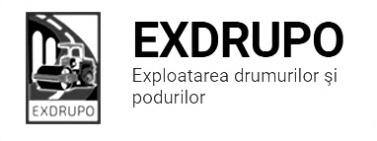 Notă informativăcu privire la lucrările de întreţinere şi salubrizare a infrastructurii rutieresect. Centru (6 muncitori): executate 15.01.2021 :Salubrizarea mecanizată: str. Albișoara, str. V. Trandafirilor, str. Melestiu, str. Inculeț, str. Testimițeanu, str. Gh. Cașu, str. C. Vîrnav, str. I. C. Suruceanu, str. T. Strișcă, str. P. Ungureanu, str. Grenoble, str. Miorița, șos. Hîncești, str. Spicului, str. Ialoveni.Salubrizarea pasajelor subterane: bd. Șt. cel Mare – Ciuflea, bd. Șt. cel Mare- Negruzzi, șos.Hîncești – Sihastrului, șos.Hîncești – Spicului, șos.Hîncești  168.Lichidarea situației de avariere: Dr. Viilor-2m2, str. Universității-3m2, str. Korolenco-1m2, str. Docuceaeev-3m2, str. An. Crihan-1m2, str. Pietrarilor-5m2.Amenajare b/a suprimat:  str. Testimițeanu-80m2 tr. planificate 16.01.2021:Lichidarea situației de avariere: str. Armeneasca, str. Bolgara, str. Tighina, șos. Hîncești, str. Ialoveni, str. Sf. Vineri.  sect. Buiucani (7 muncitori): 	executate 14-15.01.2021 (în noapte):Salubrizarea mecanizată: bd. Șt. cel Mare, PMAN, str. 31 August, str. București, str. Sciusev, str. B. Bodoni, str. S. Lazo. executate 15.01.2021 :Salubrizarea mecanizată: str. 27 Martie, B. Sculeni, str. Mesager, str. I. Pelivan, str. N. Costin, str. L. Deleanu, str. Belinski, str. Alexandrescu.Lichidarea situației de avariere: str. Caragiale-5,6m2, str. Tofan-5,4m2, str. Marinescu-5,5m2, str. Sucevița-3,4m2, str. Paris-2,1m2.  planificate 16.01.2021:Lichidarea situației de avariere: str. I. D. Teodorovici, str. Paris, str. T. Vladimirescu, str. Cornului, str. Codreanu.sect. Rîşcani (6 muncitori):executate 15.01.2021 :Salubrizarea manuală: str. Mircești-1t. Lichidarea situației de avariere: str. Putnei-1,3m2, str. Moldovița-2,5m2, str. Gh. Madan-10m2, str. Lupan-1,9m2, str. AL. cel Bun-1,3m2.  planificate 16.01.2021:Salubrizarea manuală: str. Badiu.  Lichidarea situației de avariere: str. Badiu. sect. Botanica (10 muncitori):executate 15.01.2021:Evacuare gunoi: acces Sîngera (curățire canal de scurgere)-16curse.  Lichidarea situației de avariere: str. Cernăuți-13m2, str. Titulescu-4m2, C. Basarabiei-36m2. planificate 16.01.2021:Evacuare gunoi:  acces Sîngera (curățire canal de scurgere).Amenajare pietriș: bd. Dacia, 52.Lichidarea situației de avariere: C. Basarabiei, str. Pădurii. sect. Ciocana (7 muncitori):executate 15.01.2021:Lichidarea situației de avariere: str. Varnița-8m2, str. A. Russo-3m2, str. Sargidava-9m2, bd. M. cel Bătrîn-3m2.  planificate 16.01.2021:Lichidarea situației de avariere:  str. Ciocana, str. Varzaru, str. Bulboaca.sect. OCR (14 muncitori):executate 15.01.2021:Deservirea indicatoarelor rutiere: sect. Centru-118buc.planificate 16.01.2021:Montarea deliniatoarelor: șos. Hîncești, str. Sprîncenoaia.sect. Întreținerea canalizării pluviale (6 muncitori):executate 15.01.2021:Curățirea canalizării pluviale: șos. Muncești-pod Sîngera (curățare colector)-5m3 săp.man., str. Albișoara, 76/2, 80/2, 82/2-30buc., 1cursă gunoi, str. Bucuriei-26buc., 1cursă gunoi. Reparația canalizării pluviale: str. Albișoara, 76/2, 80/2, 82/2-2gril.inst.  planificate 16.01.2021:Curățirea canalizării pluviale:  pod Sîngera (curățare colector).Reparația canalizării pluviale:   str. Otovasca.sect. Specializat îninfrastructură (pavaj)(8 muncitori):executate 15.01.2020: Demolare beton: bd. Moscova-9m3.Demontare pavaj: bd. Moscova-11,5m2. Incărcare/transportare pavaj/beton: bd. Moscova-19,8t/5curse.  planificate 16.01.2021:Amenajarea pavajului: bd. Moscova.  15-16.01.2021Presurarea părții carosabile cu material antiderapant- 31,1t (sare), 9,8t(nisip-sare).16-17.01.2021Presurarea părții carosabile cu material antiderapant-1,5t(sare).17-18.01.2021Presurarea părții carosabile cu material antiderapant- 195,8t(sare), 56,95t (nisip-sare).Măsurile întreprinse pentru prevenirea răspîndirii Covid-19:Toate unităţile de trasport sunt dezinfectate la începutul şi la sfîrşitul programului de lucru;Muncitorilor este verificată starea de sănătate de către medicul întreprinderii;Muncitorii sunt echipaţii cu:mască de protecţie;mănuşi de protecţie;dezinfectant.Inginer SP                     A. Bodnariuc